Name: _____________ Period: ______ Chapter 1 Test Study Guide Test date: ___________, 10 _____/17What are the names of the major earth Systems?What are the 5 layers of the atmosphere?What happens to the atmosphere as you move towards space?Label the gasses that make up the atmosphere in the diagram: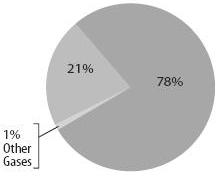 Where is the ozone layer found?Where is groundwater stored?What is included in the:Geosphere          -BiosphereHydrosphere      -CryosphereAtmosphere What are the characteristics of a mineral?Label the layers.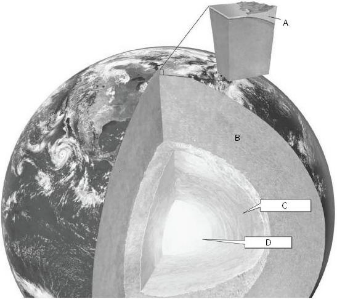 What layer is completely liquid?Where is the beginning of the water cycle?Water is released from plants through leaves through which process?What causes wind?What is humidity?Why is the leeward side of a mountain dry?Compare and contrast Magma and Lava